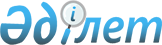 Бурабай аудандық мәслихатының 2023 жылғы 26 желтоқсандағы № 8С-12/21 "2024-2026 жылдарға арналған Бурабай ауданының Атамекен ауылдық округінің бюджеті туралы" шешіміне өзгерістер мен толықтыру енгізу туралыАқмола облысы Бурабай аудандық мәслихатының 2024 жылғы 6 наурыздағы № 8С-14/8 шешімі
      Бурабай аудандық мәслихаты ШЕШІМ ҚАБЫЛДАДЫ:
      1. Бурабай аудандық мәслихатының "2024-2026 жылдарға арналған Бурабай ауданының Атамекен ауылдық округінің бюджеті туралы" 2023 жылғы 26 желтоқсандағы № 8С-12/21 (Нормативтік құқықтық ақтілерді мемлекеттік тіркеу тізілімінде № 192094 болып тіркелген) шешіміне келесі өзгерістер мен толықтыру енгізілсін:
      1-тармақ жаңа редакцияда жазылсын:
      "1. 2024-2026 жылдарға арналған Бурабай ауданының Атамекен ауылдық округінің бюджеті осы шешімнің 1, 2 және 3-қосымшаларына сәйкес, оның ішінде 2024 жылға келесі көлемдерде бекітілсін:
      1) кірістер – 34639,0 мың теңге, оның ішінде:
      салықтық түсімдер – 9383,0 мың теңге;
      салықтық емес түсімдер – 0,0 мың теңге;
      негізгі капиталды сатудан түсетін түсімдер – 0,0 мың теңге;
      трансферттердің түсімдері – 25256,0 мың теңге;
      2) шығындар – 37679,1 мың теңге;
      3) таза бюджеттік кредиттеу – 0,0 мың теңге, оның ішінде:
      бюджеттік кредиттер – 0,0 мың теңге;
      бюджеттік кредиттерді өтеу – 0,0 мың теңге;
      4) қаржы активтерімен операциялар бойынша сальдо – 0,0 мың теңге, оның ішінде:
      қаржы активтерін сатып алу – 0,0 мың теңге;
      мемлекеттің қаржы активтерін сатудан түсімдер – 0,0 мың теңге;
      5) бюджет тапшылығы (профициті) – -3040,1 мың теңге;
      6) бюджеттің тапшылығын қаржыландыру (профицитін пайдалану) – 3040,1 мың теңге.";
      Бурабай аудандық мәслихатының көрсетілген шешімінің 1-қосымшасы осы шешімнің қосымшасына сәйкес жаңа редакцияда жазылсын;
      келесі мазмұндағы 4-1-тармағымен толықтырылсын:
      "4-1. Аудан бюджетінен қаржыландырылатын ұйымдардың жүргізушілеріне лауазымдық жалақысының 100 %-на дейінгі мөлшерде ынталандырушы үстемеақылар қарастырылсын.".
      2. Осы шешім 2024 жылғы 1 қаңтардан бастап қолданысқа енгізіледі. 2024 жылға арналған Атамекен ауылдық округінің бюджеті
					© 2012. Қазақстан Республикасы Әділет министрлігінің «Қазақстан Республикасының Заңнама және құқықтық ақпарат институты» ШЖҚ РМК
				
      Бурабай аудандық мәслихатының төрағасы

М.Нұрпанова
Бурабай аудандық
мәслихатының
2024 жылғы 6 наурыздағы
№ 8С-14/8 шешіміне
қосымшаБурабай аудандық
мәслихатының
2023 жылғы 26 желтоқсандағы
№ 8С-12/21 шешіміне
1-қосымша
Санаты
Санаты
Санаты
Санаты
сома,
мың теңге
Сынып
Сынып
Сынып
сома,
мың теңге
Кіші сыныбы
Кіші сыныбы
сома,
мың теңге
Атауы
сома,
мың теңге
1
2
3
4
5
I. Кірістер
34639,0
1
Салық түсімдері
9383,0
01
Табыс салығы
2370,0
2
Жеке табыс салығы
2370,0
04
Мүлік салығы
6161,0
1
Мүлік салығы
466,0
3
Жер салығы
170,0
4
Көлік құралдарына салынатын салық
5312,0
5
Бірыңғай жер салығы
213,0
05
Тауарларға, жұмыстарға және қызметтерге салынатын ішкі салықтар
852,0
3
Табиғи және басқа ресурстарды пайдаланғаны үшін түсімдер
852,0
2
Салықтық емес түсімдер
0,0
3
Негізгі капиталды сатудан түсетін түсімдер
0,0
4
Трансферттер түсімдері
25256,0
02
Жоғары тұрған мемлекеттік басқару органдарынан берілетін трансферттер
25256,0
3
Аудандық (облыстық маңызы бар қаланың) бюджеттен берілетін трансферттер
25256,0
Функционалды топ
Функционалды топ
Функционалды топ
Функционалды топ
сома,
мың теңге
Бюджеттік бағдарламалардың әкімшісі
Бюджеттік бағдарламалардың әкімшісі
Бюджеттік бағдарламалардың әкімшісі
сома,
мың теңге
Бағдарлама
Бағдарлама
сома,
мың теңге
Атауы
сома,
мың теңге
1
2
3
4
5
II. Шығындар
37679,1
01
Жалпы сипаттағы мемлекеттік қызметтер
30135,0
124
Аудандық маңызы бар қала, ауыл, кент, ауылдық округ әкімінің аппараты
30135,0
001
Аудандық маңызы бар қала, ауыл, кент, ауылдық округ әкімінің қызметін қамтамасыз ету жөніндегі қызметтер
29214,0
022
Мемлекеттік мекеменің күрделі шығындары
921,0
07
Тұрғын үй-коммуналдық шаруашылық
1523,0
124
Аудандық маңызы бар қала, ауыл, кент, ауылдық округ әкімінің аппараты
1523,0
008
Елді мекендердегі көшелерді жарықтандыру
1246,0
009
Елді мекендердің санитариясын қамтамасыз ету
277,0
12
Көлік және коммуникация
4854,0
124
Аудандық маңызы бар қала, ауыл, кент, ауылдық округ әкімінің аппараты
4854,0
013
Аудандық маңызы бар қалаларда, ауылдарда, кенттерде, ауылдық округтерде автомобиль жолдарының жұмыс істеуін қамтамасыз ету
4854,0
15
Трансферттер
1167,1
124
Аудандық маңызы бар қала, ауыл, кент, ауылдық округ әкімінің аппараты
1167,1
048
Пайдаланылмаған (толық пайдаланылмаған) нысаналы трансферттерді қайтару
1167,1
III. Таза бюджеттік кредиттеу
0,0
Бюджеттік кредиттер
0,0
Бюджеттік кредиттерді өтеу
0,0
IV. Қаржы активтерімен операциялар бойынша сальдо
0,0
Қаржы активтерін сатып алу
0,0
Мемлекеттің қаржы активтерін сатудан түсетін түсімдер
0,0
V. Бюджет тапшылығы (профициті)
-3040,1
VI. Бюджет тапшылығын қаржыландыру (профицитін пайдалану)
3040,1